Конфликты и ссоры в семье: 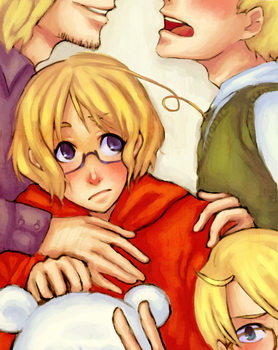 влияние на ребенкаКак семейные конфликты влияют на ребенка?               Конфликты случаются в любой семье. И    это вполне             нормальное явление. Но если одни люди спокойно         излагают претензии и безотлагательно соглашаются на примирение, то         другие начинают кричать, рушить свои же отношения, обижаясь на партнера         и используя любую возможность, чтобы продемонстрировать любимому,         "насколько он не прав", употребляя оскорбительные выражения, и - самое         неприглядное - вовлекают в ссоры детей.         Убеждение, что в благополучной семье нет места размолвкам и ссорам - ошибочно. Потому что семья  состоит из индивидуальностей, поэтому возникновение конфликтов между ними неизбежно. С помощью ссор люди решают проблемы семьи и, если выяснение отношений не заключается в личных нападках, вполне вероятно, что решение проблем с уважительным отношением друг к другу, снятие психологического напряжения, поддержка друг друга приводит к стабилизация внутрисемейных отношений.         К сожалению, при возникновении конфликтов внутри семьи больше всех страдают именно дети. Причем влияние на ребенка проявляется не открыто, а косвенно. Подобное влияние непременно отражается на личности ребенка.        В этом случае возможны три основных варианта развития событий:
- ребенок становится свидетелем родительских конфликтов;
- малыш может играть роль "громоотвода" - объекта эмоциональной разрядки своих родителей;
- ребенок становится орудием в разрешении конфликта.       Безмолвный свидетель родительской ссоры
       Родители и ребенок – это единое целое, в котором мама и папа являются основой для психологического развития малыша. К сожалению, зачастую родители не осознают, какая ответственность ложится на них за будущее личностное развитие ребенка, его установок, привычек и стиля поведения. Они практически не задумываются о влиянии конфликтов на психику ребенка. Частые ссоры и выяснения отношений между родителями приводят к тому, что у малыша пропадает ощущение защищенности. В результате у него нарастает тревожность, а продолжительные конфликты приводят к серьезным психическим травмам. Ребенок замыкается в себе, его преследуют страхи и ночные кошмары. Дети (в том числе и подростки) не могут осознать проблем и противоречивости межличностных отношений. Ребенок любит обоих родителей, поэтому воспринимает конфликты между ними как истинное крушение мира.          Детская душевная травма нередко провоцирует ряд невротических расстройств - энурез, тики, страхи, нарушение внимания и пр. Многие родители уверены в том, что для ребенка играют роль только конфликты открытого характера, свидетелем которых он и является. Но наличие скрытых неразрешенных конфликтов также вредит детской психике. Утаиваемое напряжение, притворная вежливость, отчужденность или враждебность родителей более разрушительны для психики ребенка, чем открытые скандалы.           Ребенок как объект эмоциональной разрядки
          Нередко собственное раздражение и недовольство родители выплескивают на малыша. Также они могут прилагать все усилия для того, чтобы привлечь ребенка на свою сторону, ограничив контакты с другим родителем. С помощью чрезмерной опеки, родители стремятся повысить собственную значимость в семье. Эта стратегия типична для матерей. Перетаскивая свои проблемы на ребенка, мать невольно усложняет для него психотравмирующую обстановку. Отрицательные эмоции в отношении ребенка и несоразмерные к нему требования или, наоборот, абсолютное восприятие всех его проявлений, не дают ему возможности полноценно оценить собственное поведение и взаимоотношения с окружающими людьми.          Ребенок как орудие решения семейных конфликтов
          Еще одним главным поводом для семейного конфликта является сам малыш. Родители, не умея решать собственные конфликты, сводят их решение к ребенку, поощряя или наказывая его за поведение, доказывающее правоту противоборствующих сторон. В результате ребенок должен соответствовать противоречивым требованиям своих родителей, что мешает ему быть самим собой, индивидуальностью.         Решая конфликт за счет ребенка, многие родители рвут его на части не только требованиями, но и расспросами типа: "Кого ты любишь больше - маму или папу?" или привлекают его встать на сторону одного из родителей во время конфликта. Но малыш любит обоих родителей, поэтому он начинает лицемерить, оказывая содействие обоим родителям, при этом извлекая выгоду из своего положения. Родители верят, что подросший ребенок все верно поймет и рассудит их. Но в большинстве случаев такие дети теряют истинные ориентиры, так как у них складывается представление о том, что можно всегда извлекать личную выгоду из любой ситуации.Таким образом, при наличии семейных конфликтов у ребенка возникают собственные внутриличностные конфликты: эмоциональная неустойчивость, неуверенность, тревожность и замкнутость. Кроме того, ребенок может овладеть сценарием конфликтного поведения как единственным методом разрешения проблем.Можно ли избежать семейных конфликтов?
         Какой бы благополучной ни была ваша семья, избежать конфликтов вряд ли получится. Расхождения во взглядах, как правило, неотвратимы, так как семья - это система взаимоотношений различных людей с собственными взглядами, привычками и личностными особенностями. Важно - не уходить от ссор, а учиться решать их спокойно, договариваясь между собой. Самый приемлемый способ решения конфликтов – шаг к компромиссу. Вместо вопроса: "Кто виновен?", лучше задуматься: "А как нам поступить?", не забывая, что ссора имеет единую цель - достигнуть общности взглядов в разрешении проблемы.Избежать конфликтов можно с помощью внимания и подарков 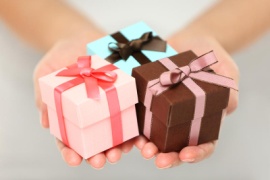          При любом конфликте родители должны подавлять себя, потому что ссоры и выяснение отношений причиняют непоправимый вред детям. Ссору, возникшую в присутствии детей, необходимо завершить позитивно, чтобы они увидели, что родители помирились и им ничего не угрожает.